ГОСУДАРСТВЕННЫЙ комитетСУДЕБНЫХ ЭКСПЕРТИЗ Республики БеларусьЛепельский межрайонный отделЛепельский межрайонный отдел Государственного комитета судебных экспертиз Республики Беларусь информирует граждан и юридических лиц об изменении стоимости на договорной основе экспертиз по установлению спорного родстваВ целях обеспечения доступности для граждан и юридических лиц услуг по выполнению экспертиз, повышения оперативности проведения судебных экспертиз, экспертиз (исследований) проводимых на платной основе, Лепельский межрайонный отдел обращает внимание заинтересованных лиц на изменение с 01.07.2019 стоимости  экспертиз по установлению спорного родства на договорной основеСуммы с июля 2019 г:Лепельский межрайонный отдел Государственного комитета судебных экспертиз Республики Беларусь находится по адресу:                г. Лепель, ул. Войкова, 95. Телефон для справок -                           8 (02132) 4-17-41Lepmro@sudexpert.gov.by тел.:   8 02132-4-17-41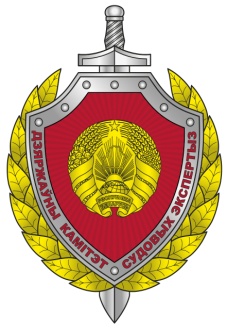          СООБЩЕНИЕ ДЛЯ СМИ                         14.05.2019Количество человекНазначениеПосле деноминации, рублей, копеек1 человекСуд128,89Заявление132,53Иностранцы183,552 человекаСуд188,38Заявление193,06Иностранцы258,59Анонимное 230,45Анонимное иностранцы302,373 человекаСуд267,07Заявление273,36Иностранцы361,48Анонимное341,49Анонимное иностранцы447,274 человекаСуд338,07Заявление345,97Иностранцы456,675 человекСуд412,89Заявление422,41Иностранцы555,68